                    Data                                                                                                                           22.04.2019                                                                                          Lector. univ. dr. Oprea Viorel 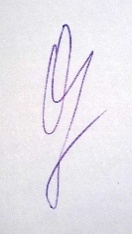 INFORMAŢII PERSONALEEXPERIENŢĂ PROFESIONALĂ02. 2013 -  în prezentLector universitar Universitatea Petrol-Gaze din Ploieşti, Bdul. București, Nr. 39, cod 100680, Ploiești, http://www.upg-ploiesti.ro.Lucrări practice la anii I şi II  Educaţie Fizică şi SportCatedra de Educaţie Fizică şi Sport - actualmente Departamentul de Activități Motrice și Sport Universitar.10. 2002- 2013Asistent universitar Universitatea Petrol-Gaze din Ploieşti, Bdul. București, Nr. 39, cod 100680, Ploiești, http://www.upg-ploiesti.ro.Lucrări practice la anii I şi II  Educaţie Fizică şi SportCatedra de Educaţie Fizică şi Sport.10. 2000 – 09. 2002Preparator universitar Universitatea Petrol-Gaze din Ploieşti, Bdul București, Nr. 39, cod 100680, Ploiești, http://www.upg-ploiesti.ro.Lucrări practice la anii I şi II  Educaţie Fizică şi Sport.Catedra de Educaţie Fizică şi Sport.10. 1999 – 09. 200010. 1999 -09. 2000Preparator universitar suplinitorUniversitatea Petrol-Gaze din Ploieşti, Bdul București, Nr. 39, cod 100680, Ploiești, http://www.upg-ploiesti.ro.Lucrări practice la anii I şi II  Educaţie Fizică şi Sport.Catedra de Educaţie Fizică şi Sport.Profesor suplinitorColegiul Tehnic Elie Radu Ploiesti, Soseaua Vestului Nr 22,  Ploiești, http://www.colegiul-elie-radu.ro/Lucrări practice -  Educaţie Fizică şi Sport.Catedra de Educaţie Fizică şi Sport.Învățământ preuniversitarEDUCAŢIE ŞI FORMARE2010- prezentDoctor EQF 8Universitatea din Pitești, Facultatea de Educație Fizică și Sport.Domeniul Educaţie Fizică şi Sport.2007-20102003 -20051999 -2000Doctorand 	Universitatea din Pitești, Facultatea de Educație Fizică și Sport.Domeniul Educaţie Fizică şi Sport.Master -   Managementul  Activităţilor Sportive  EQF 7	  	Universitatea Spiru Haret din Bucureşti – Facultatea de Educaţie Fizică şi SportDomeniul Educaţie Fizică şi SportStudii aprofundate -  Antrenament Sportiv de Înaltă PerformanţăAcademia Naţională de Educaţie Fizică şi Sport Bucureşti – Facultatea de Educaţie Fizică şi SportDomeniul Educaţie Fizică şi Sport1999199919981995-1999Antrenament sportiv - antrenor de baschetDepartamentul de Sport din Ministerul Turismului şi SportuluiDomeniul Educaţie Fizică şi SportDepartamentul pentru pregătirea personalului didactic - Certificat  de absolvireAcademia Naţională de Educaţie Fizică şi Sport BucureştiDomeniul Educaţie Fizică şi SportCentrul de Medicină Sportivă Bucureşti -  Diploma de absolvire a cursului postliceal de maseuri sportiviAcademia Naţională de Educaţie Fizică şi Sport Bucureşti – Facultatea de Educaţie Fizică şi SportDomeniul Educaţie Fizică şi SportLicențiat în Educație Fizică și Sport	Academia Națională de Educaţie Fizică şi Sport Bucureşti – Facultatea de Educaţie Fizică şi Sport.Domeniul Educaţie Fizică şi Sport - Specializarea Educaţie Fizică şi Sport - Specializarea sportive baschet.COMPETENȚE PERSONALELimba(i) maternă(e)Română Română Română Română Română Alte limbi străine cunoscuteΙNΤELEGERE ΙNΤELEGERE VORBIRE VORBIRE SCRIERE Alte limbi străine cunoscuteAscultare Citire Participare la conversaţie Discurs oral Limba englezăC1 C1 C1 C1 C1 Limba francezăB1B1B1 B1B1Competenţe de comunicare Bune competenţe de comunicare  obţinute ca urmare a experienţei de predare și a lucrului cu studenții si a doctoratului in comunicare. Capacitate de adaptare la medii multiculturale, obţinută prin experienţa de muncă cu  studenții străini.Competenţe organizaţionale/managerialeConducerea echipelor reprezentative de baschet feminin si masculin din  UPG Ploiești.  Membru in diverse comisii din cadrul UPG Ploiești în anii anteriori. Membru organizator a numeroase competiții sportive la nivelul universităţii şi la nivel zonal.  Membru în comitetul secțiunii 26 - Physical Education and Sports din cadrul International Conference „Science and Technology in the Contex of Suistainable Development”,  organizată de  Universitatea Petrol-Gaze din Ploieşti, 6 – 7 noiembrie, 2008 si a The 2nd International Conference „Science and Technology in the Contex of Suistainable Development”,  organizată de  Universitatea Petrol-Gaze din Ploieşti, 4-5 Noiembrie 2010.Atragerea unor sume importante de bani pentru sponsorizarea echipelor studențeștiCompetenţe dobândite la locul de muncă Cunoaşterea proceselor de control al calităţii (în prezent fiind co-responsabil cu managementul calităţii în cadrul departamentului.Creativitate și inovare – prin desfășurarea unor activități extracuriculare.Competenţe informatice O bună stăpânire a instrumentelor Microsoft Office™ (Word™, Excel™, etc).Certificat de absolvire a cursului de operator procesare text și imagine, certificat aprobat de MECTS, 2012.Alte competenţe și abilități Instruiri anuale în tehnologia ID/IFR.Participant la programul naţional de training în autorat ştiinţific din cadrul proiectului „Doctoratul în Şcoli de Excelenţă - Evaluarea calităţii cercetării în universităţi şi creşterea vizibilităţii prin publicare ştiinţifică”, Proiect cofinanţat din Fondul Social European prin Programul Operaţional Sectorial Dezvoltarea Resurselor Umane 2007-2013, Ploieşti, 10-11 Decembrie 2009. Participant la proiectul „Dezvoltarea resurselor umane din învățământul superior pentru utlizarea sistemului e-learning”, Proiect cofinanţat din Fondul Social European prin Programul Operaţional Sectorial Dezvoltarea Resurselor Umane 2007-2013, POSDRU/87/1.3/S/64273)/2013.Membru al Federation Internationale D’Education Physique.Cofondator al Asociației Sportive Gaudeamus.2019 Secretarul comisiei de admitere -licență-Facultatea I.P.G. din U.P.G. Ploiești.2019  Secretarul comisiei de admitere -master- Facultatea I.P.G. din U.P.G. Ploiești2018  Secretarul comisiei de admitere -master- Facultatea I.P.G. din U.P.G. Ploiești.2017  Responsabil cu monitorizarea absolventilor la Departamentul AMS  din cadrul Comisiei de orientare profesionala a studentlor- Facultatea IPG2017 Membru în comisia de admitere -licență-Facultatea Litere si Stiinte din U.P.G. Ploiești.2014  Secretarul comisiei de admitere -master- Facultatea I.P.G. din U.P.G. Ploiești.2014  Secretarul comisiei de admitere -licență-Facultatea I.P.G. din U.P.G. Ploiești.2014  Membru în comisia de promovare a U.P.G. Ploiești în județul Prahova.2013  Secretarul comisiei de admitere -licență-Facultatea I.P.G. din U.P.G. Ploiești.2013  Secretarul comisiei de admitere -master- Facultatea I.P.G. din U.P.G. Ploiești.2013  Membru în comisia de promovare a U.P.G. Ploiești in  județul PrahovaIniţiator al  relaţiilor de parteneriat cu diferite asociaţii și  instituţii. Organizator a numeroase manifestări cultural-sportive.Antrenor al echipelor  reprezentative masculine si feminine de baschet ale  Universitatii  Petrol-Gaze din PloieştiAntrenor al echipei de baschet in scaun rulant al Fundatiei Motivation RomaniaAntrenor al echipei de baschet in scaun rulant al Asociatiei Club Sportiv Rotile Schimbarii PrahovaINFORMAȚII SUPLIMENTAREPublicaţii1 carte tipărită în editură recunoscută cu ISBN 2009Articole în conferinţe, reviste... 3 articole științifice publicate în volumele „Proceedings” cu Peer-Review ale conferinţelor indexate ISI Thomson. 32 articole publicate în revistele indexate BDI sau în volumele „Proceedings” ale conferinţelor internaţionale indexate BDI în minim 3 baze de date internaţionale. 6 articole publicate în reviste indexate BDI sau în volumele „Proceedings” ale conferinţelor internaționale indexate BDI.17 articole publicate în volumele unor conferinţe internaţionale.7  articole  publicate în volumele unor conferinţe naţionale.3 articole publicate în reviste românești.Alte datePerformanțe sportive proprii1995-1999 - component al echipei de baschet a A.N.E.F.S. Bucureşti-Campioană Națională; 1999 - locul III la Campionatele Naţionale Universitare, Turneul Final-Oradea cu A.N.E.F.S. Bucureşti; 1998-  locul I la Campionatele  Naţionale Universitare, Turneul Final- Oradea cu A.N.E.F.S. Bucureşti; 1994-1995 - component al echipei de baschet seniori Cimentul Fieni;1991-1994 - component al echipei de baschet seniori Progresul-B.R.D. Ploieşti;1989-1994-component al echipei de baschet C.S.S. Ploieşti;1994 - locul V la Campionatul Naţional de Baschet- Juniori, Timişoara; 1994 - locul III la Turneul Final al Campionatului Naţional al Liceelor; 1990-1993 - component al echipei naţionale de baschet-cadeți;	1992 - locul I la Turneul Final al Campionatului Naţional al Liceelor;1992 - locul I la Campionatul Naţional de Baschet- Juniori, Arad; 1990 - locul I la Campionatul Naţional de Baschet- Juniori, Ploieşti.Performanțe obținute cu studenții:	2019-  Locul IV la Campionatul National Universitar  de Baschet masculin 5x5 Pitesti 2019- Locul IV la Campionatul National Universitar  de Baschet masculin 3X3  Bucuresti2018 -  Locul IV la Campionatul National Universitar  de Baschet masculin 5x5 Pitesti 2018- Locul V la Campionatul National Universitar  de Baschet masculin 3X3  Bucuresti2017- Locul XIV la Campionatului European Universitar de Baschet masculin 3x3 desfăşurat în Croatia oraşul Split;2017- Locul I la Campionatului European Universitar de Baschet masculin 3x3  proba de SLAM-DUNK desfăşurat în Croatia oraşul Split;2017- Locul I la Campionatului Naţional Universitar de Baschet masculin 3x3 desfăşurat în oraşul București;2017- Locul III –la Turneul Final al Campionatului Naţional Universitar de Baschet masculin 5x5 desfăşurat în oraşul Pitești;2016- Locul VI –la Turneul Final al Campionatului Naţional Universitar de Baschet masculin 5x5 desfăşurat în oraşul Pitești;2016- Locul II la Campionatului Naţional Universitar de Baschet masculin 3x3 desfăşurat în oraşul București;2015- Locul VII –la Turneul Final al Campionatului Naţional Universitar de Baschet masculin 5x5 desfăşurat în oraşul Pitești;2015- Locul VIII SI locul XV din 26 echipe, cu 2 reprezentative – la Turneul Final al Campionatului Naţional Universitar de Baschet masculin 3x3 desfăşurat în oraşul București;2014 - Locul III –la Turneul Final al Campionatului Naţional Universitar de Baschet masculin 5x5 desfăşurat în oraşul Pitești;2014 - Locul V la Turneul Final al Campionatului Naţional Universitar de Baschet feminin 5x5 desfăşurat în oraşul Pitești;2014 - Participarea cu echipa de baschet masculin a U.P.G. Ploiești la Turneul de Baschet 5x5 desfăşurat în oraşul Ploiești in compania echipei studenților din Angola;2014 - Participarea cu echipa de baschet feminin a U.P.G. Ploiești la Turneul de Baschet 5x5 desfăşurat în oraşul Ploiești in compania echipei studenților din Angola;2013 - Participarea cu echipa de baschet masculin a U.P.G. Ploiești la Turneul Final al Campionatului Naţional Universitar de Baschet 5x5 desfăşurat în oraşul București;2013 - Participarea cu echipa de baschet feminin a U.P.G. Ploiești la Turneul Final al Campionatului Naţional Universitar de Baschet 5x5 desfăşurat în oraşul București;2013 - Participarea cu echipa de baschet masculin a U.P.G. Ploiești la Turneul Final al Campionatului Naţional Universitar de Baschet 3x3 desfăşurat în oraşul Oradea;2013 - Participarea cu echipa de baschet feminin a U.P.G. Ploiești la Turneul Final al Campionatului Naţional Universitar de Baschet 3x3 desfăşurat în oraşul Oradea;2012 - Participarea cu echipa de baschet masculin a U.P.G. Ploiești la Turneul Final al Campionatului Naţional Universitar de Baschet 5x5 desfăşurat în oraşul Arad;2012  - Locul  II la Campionatul Naţional Universitar de Baschet 3x3  desfăşurate la Sibiu; 2012  - Locul  III  la Turneul Final al Campionatului Naţional Universitar de Baschet - Student Cup  desfăşurat la Bucureşti 25-27 Mai; 2011 - Participarea cu echipa de baschet masculin a U.P.G. Ploiești la Turneul Final al Campionatului Naţional Universitar de Baschet 5x5 desfăşurat în oraşul Arad;2011 – Locul V - prin participarea cu studentul Gogulancea Radu la Campionatul Naţional Universitar de Șah desfăşurat la Iaşi; 2010 - Participarea cu echipa de baschet masculin a U.P.G. Ploiești la Turneul Final al Campionatului Naţional Universitar de Baschet 5x5 desfăşurat în oraşul Arad;2009 - Participarea cu echipa de baschet masculin a U.P.G. Ploiești la Turneul Final al Campionatului Naţional Universitar de Baschet 5x5 desfăşurat în oraşul Arad;2008 - Participarea cu echipa de baschet masculin a U.P.G. Ploiești la Turneul Final al Campionatului Naţional Universitar de Baschet 5x5 desfăşurat în oraşul Arad.